Période 3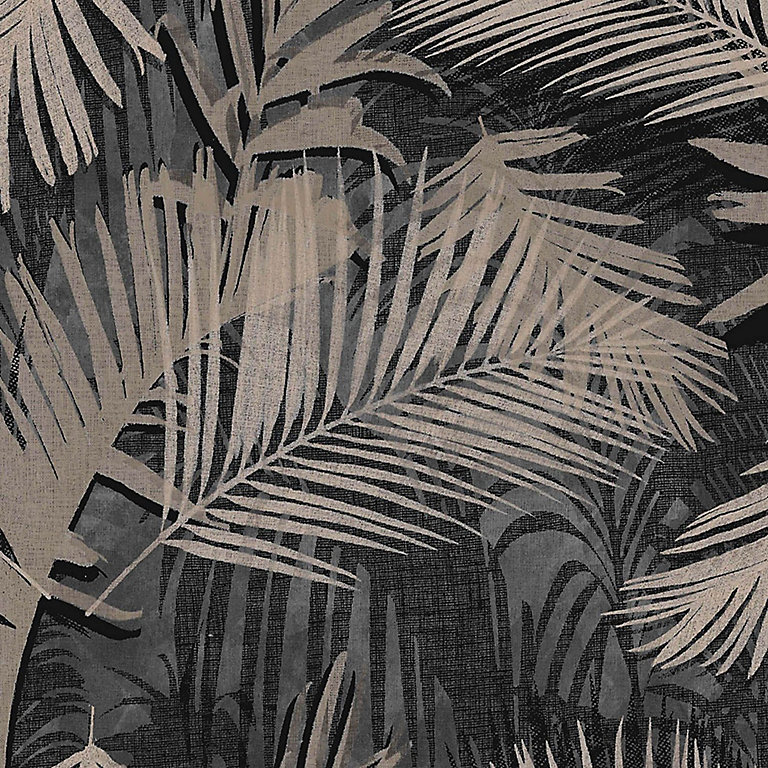 